Publicado en Madrid el 01/08/2019 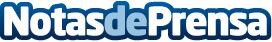 Practicar Skate mejora la salud, según compratuskate.onlineLa práctica deportiva tiene un incuestionable efecto positivo en la salud de las personas. Compratuskate.online, portal líder del sector, desvela las claves del positivo efecto en la salud de la práctica del SkateDatos de contacto:Compra Tu Skate Onlinehttps://compratuskate.onlinecompratuskate.onlineNota de prensa publicada en: https://www.notasdeprensa.es/practicar-skate-mejora-la-salud-segun Categorias: Medicina Entretenimiento E-Commerce Otros deportes Consumo http://www.notasdeprensa.es